Stupnice s béčkamiÚLOHA Na čo nám slúži béčko pred notou? Nakresli ho ! Musíme sa naučiť poradie béčok v stupniciach. Bé (hes), es, as, des, ges, ces, fes Podobne ako pri krížikoch, ak má stupnice 3 béčka tieto béčka budú bé, es, a as. Ak má stupnica 2 béčka tak tieto budú bé a es. F dur 1 béčko bé (hes) 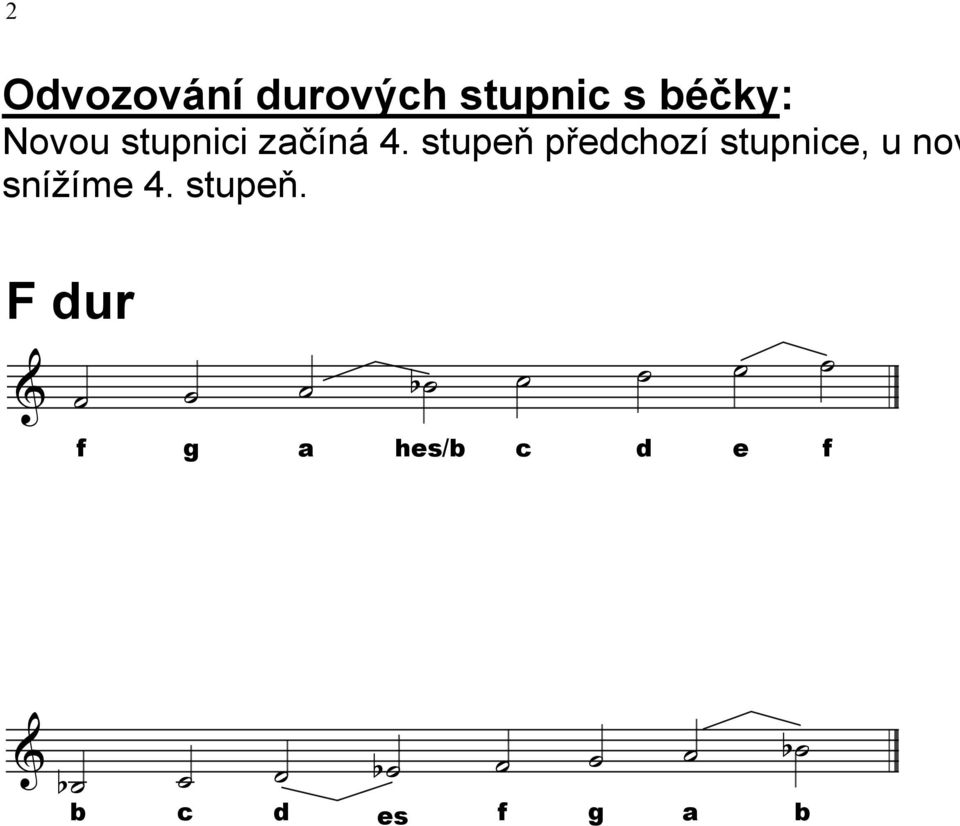 ÚLOHA Oprav názvy nôt- dopíš k nim čísla. Napíš stupnicu F dur tak, aby všetky noty boli štvrťové od f1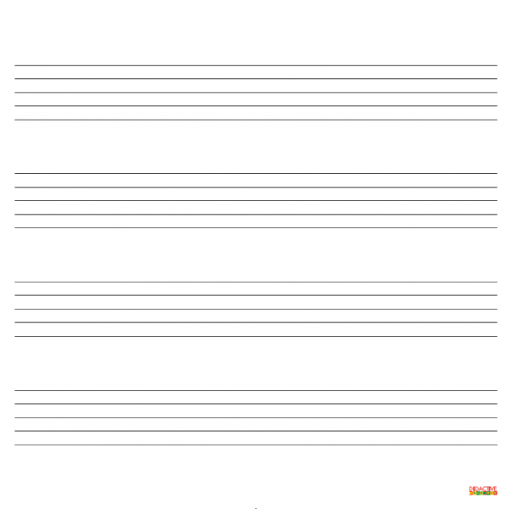 Napíš stupnicu F dur tak, aby všetky noty boli celé v basovom kľúči od F a pomenuj noty (táto úloha je pre žiakov zo Serede, nie pobočka Pata). D mol 1 béčko bé (hes)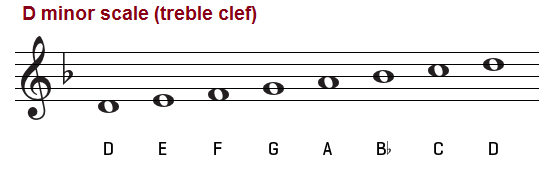 ÚLOHA Pomenuj notyPrepíš stupnicu d mol do basového kľúča od oty d. Pomenuj noty v piesňach: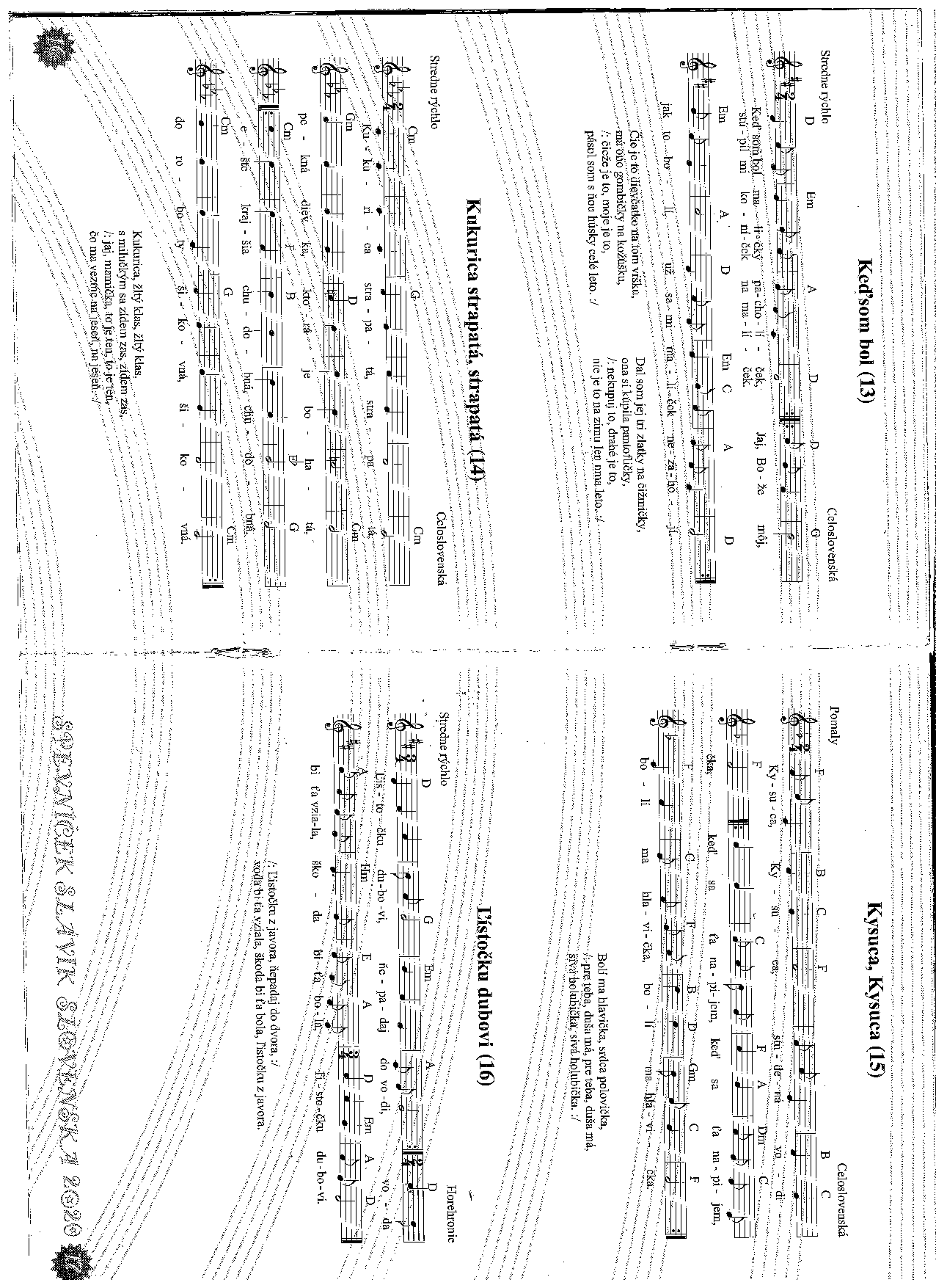 	Prvú pieseň napíš do basového kľúča- noty od c1 po h1 budú c až h. 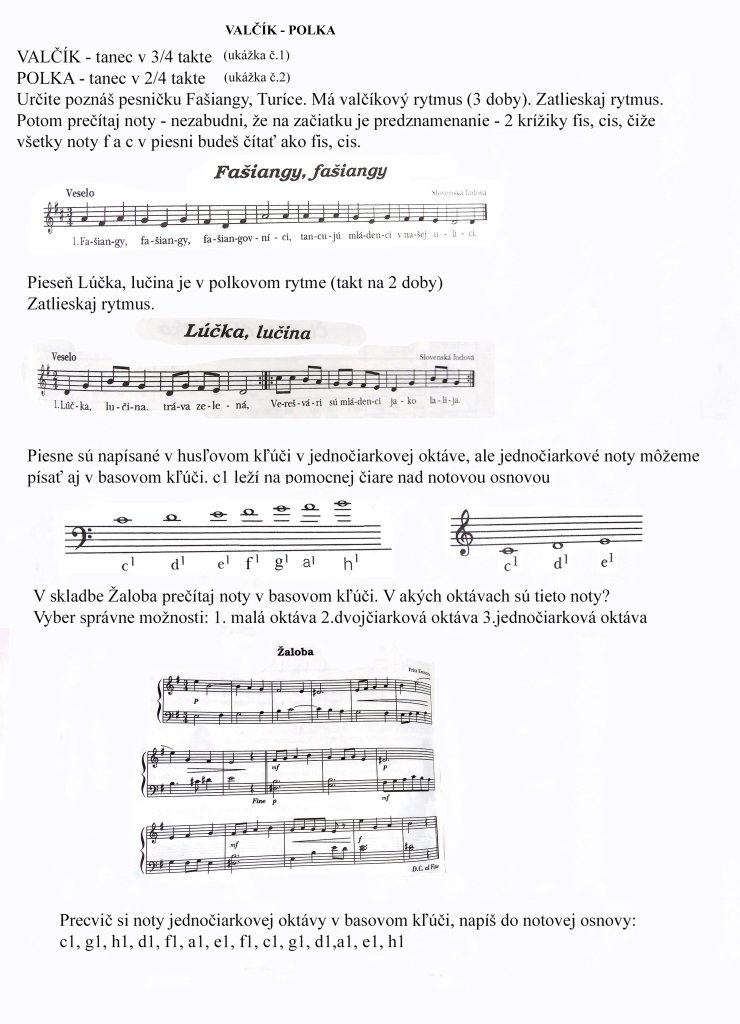 